  7АРАР		    	                                                   ПОСТАНОВЛЕНИЕ             «03» февраль  2020 й.                       № 9                        «03» февраля 2020 г.Об утверждении плана мероприятий по профилактике наркомании, противодействии терроризму и экстремизму в сельском поселении Денискинский сельсовет муниципального района Федоровский район Республики Башкортостан на 2020 годВ соответствии с требованиями Федеральных законов от 06.03.2006 года № 35-ФЗ « О противодействии терроризму», от 25.07.2002 года № 114-ФЗ « О противодействии экстремистской деятельности», от 16.10.2003 года № 131-ФЗ « Об общих принципах местного самоуправления в Российской Федерации». В целях профилактики наркомании, терроризма и экстремизма на территории сельского поселения Денискинский сельсовет муниципального района Федоровский район Республики БашкортостанПОСТАНОВЛЯЮ:Утвердить прилагаемый план мероприятий по профилактике, противодействию терроризму и экстремизму в сельском поселении Денискинский сельсовет муниципального района Федоровский район Республики Башкортостан на 2020 год. Контроль за исполнением настоящего постановления оставляю за собой.Глава сельского поселения Денискинский сельсовет муниципального района Федоровский район Республики Башкортостан                 _____________  Р.С.ГаффаровПриложение № 1к постановлению главы сельского поселения Денискинский сельсоветмуниципального района Федоровский район Республики Башкортостанот  03.02.2020 г. №  9Планмероприятий по профилактике, противодействию терроризму и экстремизму в
сельском поселении Денискинский сельсовет муниципального района Федоровский
район Республики Башкортостан на 2020 годУправляющий делами			А.П.ЕгороваУправляющий делами			А.П.ЕгороваБАШ?ОРТОСТАН РЕСПУБЛИКА№Ы ФЕДОРОВКА РАЙОНЫМУНИЦИПАЛЬ РАЙОНХА?ИМИӘТЕ ДИНЕС АУЫЛ СОВЕТЫАУЫЛ БИЛ»М»№Е ХА?ИМИӘТЕ 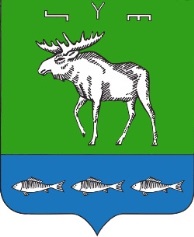 АДМИНИСТРАЦИЯ СЕЛЬСКОГО ПОСЕЛЕНИЯ ДЕНИСКИНСКИЙ СЕЛЬСОВЕТМУНИЦИПАЛЬНОГО РАЙОНАФЕДОРОВСКИЙ РАЙОН РЕСПУБЛИКИ БАШКОРТОСТАН№ п/пНаименование мероприятийСрок проведенияОтветственные исполнители1Организация выполнения законодательства в сфере предупреждения террористических актов о противодействии экстремистской деятельности и терроризмаПостоянноАдминистрациясельскогопоселения2Регулярное проведение проверок состояния антитеррористической защищенности объектов социальнокультурной сферы, энергетики, водоснабженияПостоянноАдминистрациясельскогопоселенияруководителиучреждений3 Распространение методических рекомендаций и памяток по профилактическим мерам  антитеррористического характера, а | также действиям при возникновении чрезвычайных ситуаций, информирование населения о безопасном повелении вэкстремальных ситуацияхПостоянноАдминистрациясельскогопоселения4Проведение мониторинга общественно -политической ситуации с целью выявления деструктивных сил и отдельных граждан, склонных к экстремистской деятельностиЕжемесячноАдминистрациясельскогопоселения5Организация обучающих занятий в трудовых коллективах организаций и учреждений сельского поселения Денискинский сельсовет на тему: «Профилактика наркомании, терроризма и экстремизма»В течение годаАдминистрациясельскогопоселения6 Организация обеспечения антитеррористической деятельности, помощь по осуществлению мер первоочередной антитеррористической защиты организациям и учреждениям сельского поселения Денискинский сельсоветПостоянноАдминистрациясельскогопоселения7Осуществление комплекса мер, направленных на усиление безопасности:водозаборных узлов и иных объектов жизнеобеспечения с применением технических средств;учебных и дошкольных заведений,учреждений здравоохранения и культуры В течение годаАдминистрациясельскогопоселения, руководители учреждений8Своевременное информирование правоохранительных органов обо всех иностранцах, выходцах из Северокавказского и иных нестабильных регионов, прибывших на территорию сельского поселения , Денискинский сельсовет	ПостоянноАдминистрациясельскогопоселения9Проведение цикла лекций и бесед в учреждениях образования и культуры, направленных на профилактику проявленийэкстремизма, терроризмаВ течение годаРуководители учрежденийПриложение № 2к постановлению главы сельского поселения Денискинский сельсоветмуниципального района Федоровский район Республики Башкортостанот  03.02.2020 г. №  9План Мероприятий по профилактике наркомании в сельском поселении Денискинский сельсовет муниципального района Федоровский район Республики Башкортостан на 2020 годПриложение № 2к постановлению главы сельского поселения Денискинский сельсоветмуниципального района Федоровский район Республики Башкортостанот  03.02.2020 г. №  9План Мероприятий по профилактике наркомании в сельском поселении Денискинский сельсовет муниципального района Федоровский район Республики Башкортостан на 2020 годПриложение № 2к постановлению главы сельского поселения Денискинский сельсоветмуниципального района Федоровский район Республики Башкортостанот  03.02.2020 г. №  9План Мероприятий по профилактике наркомании в сельском поселении Денискинский сельсовет муниципального района Федоровский район Республики Башкортостан на 2020 годПриложение № 2к постановлению главы сельского поселения Денискинский сельсоветмуниципального района Федоровский район Республики Башкортостанот  03.02.2020 г. №  9План Мероприятий по профилактике наркомании в сельском поселении Денискинский сельсовет муниципального района Федоровский район Республики Башкортостан на 2020 год1.Составление плана по профилактике наркомании, плана межведомственной профилактической операции «ПОДРОСТОК»1 квартал 2020 годаГлава АСП2.Выявление неблагополучных  семейапрельСпециалист 2 кат. Сайфуллина Р.Х.     3.Проведение анонимного анкетирования подростков на предмет их отношения к наркотикам.майСпециалист 2 кат. Сайфуллина Р.Х.4.Оформление стенда «Помни! Отказаться можно только один раз – первый! Иначе…» и регулярное обновление материала В течение годаЗавклубом библиотека5.Включение в учебные планы и проведение занятий по антинаркотической теме в курсах природоведения, биологии (при рассмотрении темы «Органы дыхания, выделения, кровообращения, органы опоры и движения»), ОБЖ (сообщения о Вич инфекциях и др.), физической культуре (здоровый образ жизни), химии («Для курящих не существует проблемы загрязнения») окружающей среды)В течение годаКлассные руководители, директор школы6.Предоставление молодежи выбора дополнительных кружковых занятийВ течение годаСпециалист 2 кат. Сайфуллина Р.Х.7.Вовлечение учащихся в мероприятия, проводимые на  КаникулахНоябрь декабрьМартИюнь-августБиблиотека, СДК8.Педагогический всеобуч для родителей:- «Родители! Будьте бдительны!», - «Профилактика СПИДа»,- «Дети: их интересы и досуг – что мы об этом знаем?»В течение годаБиблиотека, СДК9.Изготовление буклетов «Скажем наркотикам нет!»сентябрьБиблиотека10Просмотр компьютерных презентаций, видеофильмов о наркоманахВ течение годаСпециалист 2 кат. Сайфуллина Р.Х.11Месячник профориентации, помощь в трудоустройстве подростковМарт-апрельСпециалист 2 кат. Сайфуллина Р.Х.Библиотека